Job Appointment Letter Word Format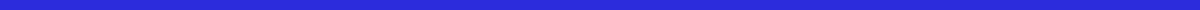 [Company Name]
[Company Address]
[City, State, Zip Code]
[Email Address]
[Phone Number]
[Date][Employee Name]
[Employee Address]
[City, State, Zip Code]Dear [Employee Name],Subject: Job Appointment LetterWe are pleased to inform you that you have been selected for the position of [Job Title] at [Company Name]. We were impressed with your background and skills, and we are excited to have you join our team.Position Details:Job Title: [Job Title]Department: [Department Name]Start Date: [Start Date]Reporting To: [Supervisor's Name and Title]Work Location: [Office Location]Compensation and Benefits:Salary: $[Annual Salary] per annum, paid monthlyBenefits: [Health insurance, retirement plans, bonuses, etc.]Other Perks: [Company car, gym membership, etc.]Responsibilities:As a [Job Title], your primary responsibilities will include, but are not limited to:[Responsibility 1][Responsibility 2][Responsibility 3]Working Hours:Your working hours will be from [Start Time] to [End Time], [Number of Days] days a week. You may be required to work additional hours as necessary to fulfill your duties.Probation Period:You will be on a probation period of [Duration], starting from your first day of work. During this period, your performance will be reviewed, and upon satisfactory completion, you will be confirmed as a permanent employee.Terms and Conditions:Please find enclosed a copy of the company's employee handbook, which details our policies and procedures. We expect you to comply with all the company rules and regulations.Acceptance:Please sign and return a copy of this letter by [Acceptance Deadline] to confirm your acceptance of this offer. We look forward to your positive response and are excited to welcome you to [Company Name].If you have any questions or need further information, please do not hesitate to contact [Contact Person] at [Contact Email] or [Contact Phone Number].Congratulations and welcome aboard!Sincerely,[Your Name]
[Your Title]
[Company Name]